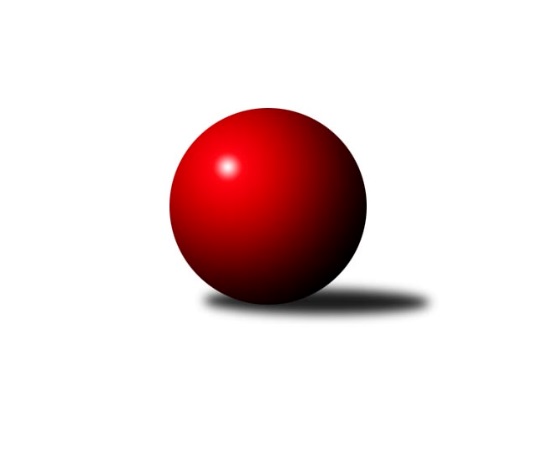 Č.11Ročník 2008/2009	12.5.2024 Krajský přebor OL 2008/2009Statistika 11. kolaTabulka družstev:		družstvo	záp	výh	rem	proh	skore	sety	průměr	body	plné	dorážka	chyby	1.	KK Lipník nad Bečvou ˝A˝	11	9	0	2	124 : 52 	(79.0 : 53.0)	2442	18	1703	740	40	2.	SK Olomouc Sigma MŽ	11	8	1	2	126 : 50 	(80.5 : 51.5)	2432	17	1685	747	38.5	3.	TJ  Krnov ˝B˝	11	6	1	4	97 : 79 	(71.0 : 61.0)	2401	13	1664	737	40.1	4.	TJ Pozemstav Prostějov	11	6	1	4	86 : 90 	(62.0 : 70.0)	2405	13	1687	718	46.3	5.	TJ Kovohutě Břidličná ˝B˝	11	6	0	5	96 : 80 	(78.0 : 54.0)	2401	12	1672	730	37.5	6.	Spartak Přerov ˝C˝	11	5	2	4	92 : 84 	(67.0 : 65.0)	2433	12	1687	747	31.7	7.	TJ Tatran Litovel	11	6	0	5	89 : 87 	(70.0 : 62.0)	2408	12	1682	726	39.9	8.	TJ Sokol Mohelnice	11	5	0	6	82 : 94 	(66.0 : 66.0)	2442	10	1686	756	41.7	9.	SKK Jeseník ˝B˝	11	5	0	6	78 : 98 	(62.0 : 70.0)	2401	10	1672	730	35.4	10.	TJ Horní Benešov ˝E˝	11	4	1	6	83 : 93 	(62.0 : 70.0)	2376	9	1654	722	44.4	11.	KK Zábřeh  ˝C˝	11	4	1	6	82 : 94 	(62.0 : 70.0)	2416	9	1661	755	39.4	12.	KK Lipník nad Bečvou ˝B˝	11	3	1	7	70 : 106 	(59.0 : 73.0)	2357	7	1666	691	50.9	13.	TJ Horní Benešov ˝C˝	11	3	1	7	64 : 112 	(48.0 : 84.0)	2279	7	1609	670	43.4	14.	KKŽ Šternberk ˝A˝	11	2	1	8	63 : 113 	(57.5 : 74.5)	2476	5	1713	762	40.5Tabulka doma:		družstvo	záp	výh	rem	proh	skore	sety	průměr	body	maximum	minimum	1.	TJ Pozemstav Prostějov	6	5	1	0	64 : 32 	(39.0 : 33.0)	2490	11	2542	2459	2.	KK Lipník nad Bečvou ˝A˝	5	5	0	0	66 : 14 	(40.5 : 19.5)	2426	10	2479	2376	3.	TJ Tatran Litovel	6	5	0	1	59 : 37 	(37.0 : 35.0)	2351	10	2440	2281	4.	Spartak Přerov ˝C˝	6	4	1	1	62 : 34 	(41.0 : 31.0)	2587	9	2710	2506	5.	SK Olomouc Sigma MŽ	5	4	0	1	62 : 18 	(41.5 : 18.5)	2455	8	2516	2364	6.	TJ  Krnov ˝B˝	6	4	0	2	60 : 36 	(45.0 : 27.0)	2360	8	2388	2320	7.	TJ Kovohutě Břidličná ˝B˝	5	4	0	1	52 : 28 	(41.5 : 18.5)	2355	8	2382	2312	8.	SKK Jeseník ˝B˝	6	4	0	2	54 : 42 	(40.0 : 32.0)	2456	8	2570	2385	9.	TJ Horní Benešov ˝C˝	5	3	1	1	46 : 34 	(31.0 : 29.0)	2531	7	2578	2508	10.	KK Lipník nad Bečvou ˝B˝	6	3	1	2	52 : 44 	(36.5 : 35.5)	2311	7	2394	2252	11.	TJ Horní Benešov ˝E˝	6	3	1	2	51 : 45 	(37.0 : 35.0)	2447	7	2497	2389	12.	KK Zábřeh  ˝C˝	5	3	0	2	48 : 32 	(31.0 : 29.0)	2511	6	2579	2442	13.	TJ Sokol Mohelnice	5	3	0	2	43 : 37 	(30.0 : 30.0)	2580	6	2618	2503	14.	KKŽ Šternberk ˝A˝	5	0	0	5	19 : 61 	(23.0 : 37.0)	2428	0	2466	2400Tabulka venku:		družstvo	záp	výh	rem	proh	skore	sety	průměr	body	maximum	minimum	1.	SK Olomouc Sigma MŽ	6	4	1	1	64 : 32 	(39.0 : 33.0)	2429	9	2512	2318	2.	KK Lipník nad Bečvou ˝A˝	6	4	0	2	58 : 38 	(38.5 : 33.5)	2445	8	2521	2326	3.	TJ  Krnov ˝B˝	5	2	1	2	37 : 43 	(26.0 : 34.0)	2409	5	2585	2282	4.	KKŽ Šternberk ˝A˝	6	2	1	3	44 : 52 	(34.5 : 37.5)	2484	5	2638	2256	5.	TJ Kovohutě Břidličná ˝B˝	6	2	0	4	44 : 52 	(36.5 : 35.5)	2409	4	2482	2297	6.	TJ Sokol Mohelnice	6	2	0	4	39 : 57 	(36.0 : 36.0)	2415	4	2615	2256	7.	Spartak Přerov ˝C˝	5	1	1	3	30 : 50 	(26.0 : 34.0)	2403	3	2525	2259	8.	KK Zábřeh  ˝C˝	6	1	1	4	34 : 62 	(31.0 : 41.0)	2397	3	2484	2220	9.	TJ Horní Benešov ˝E˝	5	1	0	4	32 : 48 	(25.0 : 35.0)	2371	2	2507	2195	10.	TJ Tatran Litovel	5	1	0	4	30 : 50 	(33.0 : 27.0)	2420	2	2588	2283	11.	SKK Jeseník ˝B˝	5	1	0	4	24 : 56 	(22.0 : 38.0)	2391	2	2540	2203	12.	TJ Pozemstav Prostějov	5	1	0	4	22 : 58 	(23.0 : 37.0)	2388	2	2476	2314	13.	KK Lipník nad Bečvou ˝B˝	5	0	0	5	18 : 62 	(22.5 : 37.5)	2364	0	2486	2263	14.	TJ Horní Benešov ˝C˝	6	0	0	6	18 : 78 	(17.0 : 55.0)	2229	0	2458	1827Tabulka podzimní části:		družstvo	záp	výh	rem	proh	skore	sety	průměr	body	doma	venku	1.	KK Lipník nad Bečvou ˝A˝	11	9	0	2	124 : 52 	(79.0 : 53.0)	2442	18 	5 	0 	0 	4 	0 	2	2.	SK Olomouc Sigma MŽ	11	8	1	2	126 : 50 	(80.5 : 51.5)	2432	17 	4 	0 	1 	4 	1 	1	3.	TJ  Krnov ˝B˝	11	6	1	4	97 : 79 	(71.0 : 61.0)	2401	13 	4 	0 	2 	2 	1 	2	4.	TJ Pozemstav Prostějov	11	6	1	4	86 : 90 	(62.0 : 70.0)	2405	13 	5 	1 	0 	1 	0 	4	5.	TJ Kovohutě Břidličná ˝B˝	11	6	0	5	96 : 80 	(78.0 : 54.0)	2401	12 	4 	0 	1 	2 	0 	4	6.	Spartak Přerov ˝C˝	11	5	2	4	92 : 84 	(67.0 : 65.0)	2433	12 	4 	1 	1 	1 	1 	3	7.	TJ Tatran Litovel	11	6	0	5	89 : 87 	(70.0 : 62.0)	2408	12 	5 	0 	1 	1 	0 	4	8.	TJ Sokol Mohelnice	11	5	0	6	82 : 94 	(66.0 : 66.0)	2442	10 	3 	0 	2 	2 	0 	4	9.	SKK Jeseník ˝B˝	11	5	0	6	78 : 98 	(62.0 : 70.0)	2401	10 	4 	0 	2 	1 	0 	4	10.	TJ Horní Benešov ˝E˝	11	4	1	6	83 : 93 	(62.0 : 70.0)	2376	9 	3 	1 	2 	1 	0 	4	11.	KK Zábřeh  ˝C˝	11	4	1	6	82 : 94 	(62.0 : 70.0)	2416	9 	3 	0 	2 	1 	1 	4	12.	KK Lipník nad Bečvou ˝B˝	11	3	1	7	70 : 106 	(59.0 : 73.0)	2357	7 	3 	1 	2 	0 	0 	5	13.	TJ Horní Benešov ˝C˝	11	3	1	7	64 : 112 	(48.0 : 84.0)	2279	7 	3 	1 	1 	0 	0 	6	14.	KKŽ Šternberk ˝A˝	11	2	1	8	63 : 113 	(57.5 : 74.5)	2476	5 	0 	0 	5 	2 	1 	3Tabulka jarní části:		družstvo	záp	výh	rem	proh	skore	sety	průměr	body	doma	venku	1.	SKK Jeseník ˝B˝	0	0	0	0	0 : 0 	(0.0 : 0.0)	0	0 	0 	0 	0 	0 	0 	0 	2.	TJ  Krnov ˝B˝	0	0	0	0	0 : 0 	(0.0 : 0.0)	0	0 	0 	0 	0 	0 	0 	0 	3.	KK Zábřeh  ˝C˝	0	0	0	0	0 : 0 	(0.0 : 0.0)	0	0 	0 	0 	0 	0 	0 	0 	4.	TJ Horní Benešov ˝C˝	0	0	0	0	0 : 0 	(0.0 : 0.0)	0	0 	0 	0 	0 	0 	0 	0 	5.	KK Lipník nad Bečvou ˝B˝	0	0	0	0	0 : 0 	(0.0 : 0.0)	0	0 	0 	0 	0 	0 	0 	0 	6.	KK Lipník nad Bečvou ˝A˝	0	0	0	0	0 : 0 	(0.0 : 0.0)	0	0 	0 	0 	0 	0 	0 	0 	7.	KKŽ Šternberk ˝A˝	0	0	0	0	0 : 0 	(0.0 : 0.0)	0	0 	0 	0 	0 	0 	0 	0 	8.	TJ Kovohutě Břidličná ˝B˝	0	0	0	0	0 : 0 	(0.0 : 0.0)	0	0 	0 	0 	0 	0 	0 	0 	9.	TJ Pozemstav Prostějov	0	0	0	0	0 : 0 	(0.0 : 0.0)	0	0 	0 	0 	0 	0 	0 	0 	10.	TJ Tatran Litovel	0	0	0	0	0 : 0 	(0.0 : 0.0)	0	0 	0 	0 	0 	0 	0 	0 	11.	TJ Sokol Mohelnice	0	0	0	0	0 : 0 	(0.0 : 0.0)	0	0 	0 	0 	0 	0 	0 	0 	12.	SK Olomouc Sigma MŽ	0	0	0	0	0 : 0 	(0.0 : 0.0)	0	0 	0 	0 	0 	0 	0 	0 	13.	TJ Horní Benešov ˝E˝	0	0	0	0	0 : 0 	(0.0 : 0.0)	0	0 	0 	0 	0 	0 	0 	0 	14.	Spartak Přerov ˝C˝	0	0	0	0	0 : 0 	(0.0 : 0.0)	0	0 	0 	0 	0 	0 	0 	0 Zisk bodů pro družstvo:		jméno hráče	družstvo	body	zápasy	v %	dílčí body	sety	v %	1.	Jitka Szczyrbová 	KK Lipník nad Bečvou ˝A˝ 	20	/	11	(91%)		/		(%)	2.	František Baslar 	SK Olomouc Sigma MŽ 	18	/	10	(90%)		/		(%)	3.	Miroslav Talášek 	TJ Tatran Litovel 	18	/	11	(82%)		/		(%)	4.	Pavel Jüngling 	SK Olomouc Sigma MŽ 	18	/	11	(82%)		/		(%)	5.	Miroslav Hyc 	SK Olomouc Sigma MŽ 	17	/	11	(77%)		/		(%)	6.	Ondřej Pospíšil 	TJ Sokol Mohelnice 	16	/	8	(100%)		/		(%)	7.	Pavel Jalůvka 	TJ  Krnov ˝B˝ 	16	/	9	(89%)		/		(%)	8.	Zdeněk   Macháček st. 	KK Lipník nad Bečvou ˝A˝ 	16	/	10	(80%)		/		(%)	9.	Radek Lankaš 	KK Lipník nad Bečvou ˝B˝ 	16	/	10	(80%)		/		(%)	10.	Karel Meissel 	TJ Pozemstav Prostějov 	16	/	11	(73%)		/		(%)	11.	Zdeněk  Macháček ml 	KK Lipník nad Bečvou ˝A˝ 	16	/	11	(73%)		/		(%)	12.	Jan Kolář 	KK Zábřeh  ˝C˝ 	16	/	11	(73%)		/		(%)	13.	Jiří Malíšek 	SK Olomouc Sigma MŽ 	16	/	11	(73%)		/		(%)	14.	Rostislav  Cundrla 	SKK Jeseník ˝B˝ 	14	/	8	(88%)		/		(%)	15.	Jan Kriwenky 	TJ Horní Benešov ˝C˝ 	14	/	10	(70%)		/		(%)	16.	Petr Otáhal 	TJ Kovohutě Břidličná ˝B˝ 	14	/	11	(64%)		/		(%)	17.	Josef Veselý 	TJ Kovohutě Břidličná ˝B˝ 	14	/	11	(64%)		/		(%)	18.	Jaromír Janošec 	TJ Tatran Litovel 	13	/	9	(72%)		/		(%)	19.	Radek Malíšek 	SK Olomouc Sigma MŽ 	13	/	11	(59%)		/		(%)	20.	Ladislav Skřivánek 	KK Lipník nad Bečvou ˝B˝ 	12	/	9	(67%)		/		(%)	21.	Miroslav Sigmund 	TJ Tatran Litovel 	12	/	10	(60%)		/		(%)	22.	Zdeněk Chmela ml.	TJ Kovohutě Břidličná ˝B˝ 	12	/	10	(60%)		/		(%)	23.	Michal Klich 	TJ Horní Benešov ˝C˝ 	12	/	10	(60%)		/		(%)	24.	Luděk Zeman 	TJ Horní Benešov ˝E˝ 	12	/	11	(55%)		/		(%)	25.	Petr Malíšek 	SK Olomouc Sigma MŽ 	12	/	11	(55%)		/		(%)	26.	Zdeněk Fiury st. st.	TJ Kovohutě Břidličná ˝B˝ 	12	/	11	(55%)		/		(%)	27.	Michal Rašťák 	TJ Horní Benešov ˝E˝ 	12	/	11	(55%)		/		(%)	28.	Stanislav Kopal 	TJ  Krnov ˝B˝ 	12	/	11	(55%)		/		(%)	29.	Jiří Srovnal 	KK Zábřeh  ˝C˝ 	11	/	8	(69%)		/		(%)	30.	Martin Liška 	KK Zábřeh  ˝C˝ 	10	/	6	(83%)		/		(%)	31.	Zdeněk Fiury ml. ml.	TJ Kovohutě Břidličná ˝B˝ 	10	/	8	(63%)		/		(%)	32.	Michal Symerský 	Spartak Přerov ˝C˝ 	10	/	8	(63%)		/		(%)	33.	Petr Vaněk 	TJ  Krnov ˝B˝ 	10	/	8	(63%)		/		(%)	34.	Jindřich Gavenda 	KKŽ Šternberk ˝A˝ 	10	/	9	(56%)		/		(%)	35.	Rostislav Petřík 	Spartak Přerov ˝C˝ 	10	/	9	(56%)		/		(%)	36.	Zdeněk Šebesta 	TJ Sokol Mohelnice 	10	/	10	(50%)		/		(%)	37.	Richard Štětka 	KK Lipník nad Bečvou ˝A˝ 	10	/	10	(50%)		/		(%)	38.	Jaromír Martiník 	TJ Horní Benešov ˝E˝ 	10	/	10	(50%)		/		(%)	39.	Vilém Zeiner 	KK Lipník nad Bečvou ˝A˝ 	10	/	10	(50%)		/		(%)	40.	Rostislav Pelz 	KK Lipník nad Bečvou ˝A˝ 	10	/	10	(50%)		/		(%)	41.	Jiří Kolář 	KK Lipník nad Bečvou ˝B˝ 	10	/	11	(45%)		/		(%)	42.	Jaromíra Smejkalová 	SKK Jeseník ˝B˝ 	10	/	11	(45%)		/		(%)	43.	Zbyněk Tesař 	TJ Horní Benešov ˝E˝ 	9	/	11	(41%)		/		(%)	44.	Michal Weinlich 	KK Zábřeh  ˝C˝ 	8	/	4	(100%)		/		(%)	45.	David Pospíšil 	KKŽ Šternberk ˝A˝ 	8	/	5	(80%)		/		(%)	46.	Martin Koraba 	TJ  Krnov ˝B˝ 	8	/	5	(80%)		/		(%)	47.	Jaroslav Koudelný 	TJ Sokol Mohelnice 	8	/	6	(67%)		/		(%)	48.	Marek  Navrátil 	Spartak Přerov ˝C˝ 	8	/	6	(67%)		/		(%)	49.	Jan Pernica 	TJ Pozemstav Prostějov 	8	/	6	(67%)		/		(%)	50.	Petr Rak 	TJ Horní Benešov ˝C˝ 	8	/	7	(57%)		/		(%)	51.	Václav Pumprla 	Spartak Přerov ˝C˝ 	8	/	8	(50%)		/		(%)	52.	Miluše Rychová 	TJ  Krnov ˝B˝ 	8	/	8	(50%)		/		(%)	53.	Jana Martiníková 	TJ Horní Benešov ˝E˝ 	8	/	9	(44%)		/		(%)	54.	Petr Vácha 	Spartak Přerov ˝C˝ 	8	/	9	(44%)		/		(%)	55.	Robert Kučerka 	TJ Horní Benešov ˝C˝ 	8	/	9	(44%)		/		(%)	56.	Miloslav Krchov 	TJ Kovohutě Břidličná ˝B˝ 	8	/	10	(40%)		/		(%)	57.	Miroslav Setinský 	SKK Jeseník ˝B˝ 	8	/	10	(40%)		/		(%)	58.	Pavel  Ďuriš ml. 	KKŽ Šternberk ˝A˝ 	8	/	11	(36%)		/		(%)	59.	Jakub Marušinec 	TJ Pozemstav Prostějov 	8	/	11	(36%)		/		(%)	60.	Josef Sitta st. 	KK Zábřeh  ˝C˝ 	8	/	11	(36%)		/		(%)	61.	Ľudovit Kumi 	TJ Sokol Mohelnice 	7	/	7	(50%)		/		(%)	62.	Emil Pick 	KKŽ Šternberk ˝A˝ 	7	/	9	(39%)		/		(%)	63.	Zdeněk  Macháček 	KK Lipník nad Bečvou ˝A˝ 	6	/	3	(100%)		/		(%)	64.	Miroslav Jemelík 	SKK Jeseník ˝B˝ 	6	/	5	(60%)		/		(%)	65.	Václav Šubert 	KKŽ Šternberk ˝A˝ 	6	/	5	(60%)		/		(%)	66.	David Janušík 	Spartak Přerov ˝C˝ 	6	/	5	(60%)		/		(%)	67.	Jiří Kohoutek 	Spartak Přerov ˝C˝ 	6	/	6	(50%)		/		(%)	68.	Kamil Kovařík 	TJ Horní Benešov ˝E˝ 	6	/	6	(50%)		/		(%)	69.	Ondřej Matula 	TJ Pozemstav Prostějov 	6	/	6	(50%)		/		(%)	70.	Pavel Hrnčíř 	TJ Horní Benešov ˝E˝ 	6	/	6	(50%)		/		(%)	71.	František Vícha 	TJ  Krnov ˝B˝ 	6	/	8	(38%)		/		(%)	72.	Jaroslav Jílek 	TJ Sokol Mohelnice 	6	/	8	(38%)		/		(%)	73.	Václav Kovařík 	TJ Pozemstav Prostějov 	6	/	8	(38%)		/		(%)	74.	Zdeněk Vojáček 	KKŽ Šternberk ˝A˝ 	6	/	8	(38%)		/		(%)	75.	Karel Kučera 	SKK Jeseník ˝B˝ 	6	/	9	(33%)		/		(%)	76.	Rostislav Krejčí 	TJ Sokol Mohelnice 	6	/	9	(33%)		/		(%)	77.	Radek Kolář 	KK Lipník nad Bečvou ˝B˝ 	6	/	9	(33%)		/		(%)	78.	Jaroslav Navrátil 	TJ Tatran Litovel 	6	/	9	(33%)		/		(%)	79.	Zdeněk Janoud 	SKK Jeseník ˝B˝ 	6	/	9	(33%)		/		(%)	80.	Vladimír Vavrečka 	TJ  Krnov ˝B˝ 	5	/	4	(63%)		/		(%)	81.	Petr Polášek 	TJ Sokol Mohelnice 	5	/	7	(36%)		/		(%)	82.	Miloslav  Petrů 	TJ Horní Benešov ˝C˝ 	4	/	2	(100%)		/		(%)	83.	Miloslav  Compel 	KK Zábřeh  ˝C˝ 	4	/	2	(100%)		/		(%)	84.	Petr Axman 	TJ Tatran Litovel 	4	/	2	(100%)		/		(%)	85.	Jiří Fárek 	SKK Jeseník ˝B˝ 	4	/	3	(67%)		/		(%)	86.	Jan Holouš 	TJ  Krnov ˝B˝ 	4	/	4	(50%)		/		(%)	87.	Zdeněk Sobota 	TJ Sokol Mohelnice 	4	/	5	(40%)		/		(%)	88.	Jan Karlík 	Spartak Přerov ˝C˝ 	4	/	5	(40%)		/		(%)	89.	Jiří Chytil 	Spartak Přerov ˝C˝ 	4	/	5	(40%)		/		(%)	90.	Jaroslav Ďulík 	TJ Tatran Litovel 	4	/	6	(33%)		/		(%)	91.	Jan Tomášek 	KK Zábřeh  ˝C˝ 	4	/	6	(33%)		/		(%)	92.	Martin Zaoral 	TJ Pozemstav Prostějov 	4	/	7	(29%)		/		(%)	93.	Jan Stískal 	TJ Pozemstav Prostějov 	4	/	7	(29%)		/		(%)	94.	Stanislav Feike 	TJ Pozemstav Prostějov 	4	/	9	(22%)		/		(%)	95.	Petr Pick 	KKŽ Šternberk ˝A˝ 	4	/	9	(22%)		/		(%)	96.	Zdeněk Kment 	TJ Horní Benešov ˝C˝ 	4	/	10	(20%)		/		(%)	97.	Vlastimila Kolářová 	KK Lipník nad Bečvou ˝B˝ 	4	/	10	(20%)		/		(%)	98.	Ludvík Vymazal 	TJ Tatran Litovel 	4	/	11	(18%)		/		(%)	99.	Miroslav Adámek 	TJ Pozemstav Prostějov 	2	/	1	(100%)		/		(%)	100.	Dušan Žouželka 	TJ Tatran Litovel 	2	/	1	(100%)		/		(%)	101.	Jiří Michálek 	KK Zábřeh  ˝C˝ 	2	/	1	(100%)		/		(%)	102.	Jiří Hálko 	TJ Kovohutě Břidličná ˝B˝ 	2	/	1	(100%)		/		(%)	103.	Pavel Buchta 	TJ  Krnov ˝B˝ 	2	/	1	(100%)		/		(%)	104.	Alena Vrbová 	SKK Jeseník ˝B˝ 	2	/	1	(100%)		/		(%)	105.	Marie Karásková 	SKK Jeseník ˝B˝ 	2	/	1	(100%)		/		(%)	106.	Jiří Hradílek 	Spartak Přerov ˝C˝ 	2	/	2	(50%)		/		(%)	107.	Jaroslav  Koppa 	KK Lipník nad Bečvou ˝B˝ 	2	/	2	(50%)		/		(%)	108.	Miroslav Šindler 	Spartak Přerov ˝C˝ 	2	/	2	(50%)		/		(%)	109.	Věra Urbášková 	KK Zábřeh  ˝C˝ 	2	/	5	(20%)		/		(%)	110.	Jiří Harszlak 	TJ Tatran Litovel 	2	/	5	(20%)		/		(%)	111.	Jan Lankaš 	KK Lipník nad Bečvou ˝B˝ 	2	/	7	(14%)		/		(%)	112.	Zdeněk Krejčiřík 	KK Lipník nad Bečvou ˝B˝ 	2	/	8	(13%)		/		(%)	113.	Michael Dostál 	TJ Horní Benešov ˝C˝ 	2	/	11	(9%)		/		(%)	114.	Kamil Komenda 	KK Zábřeh  ˝C˝ 	1	/	1	(50%)		/		(%)	115.	Jiří Chylík 	TJ  Krnov ˝B˝ 	0	/	1	(0%)		/		(%)	116.	Miroslav Ondrouch 	KK Lipník nad Bečvou ˝A˝ 	0	/	1	(0%)		/		(%)	117.	David Čulík 	TJ Tatran Litovel 	0	/	1	(0%)		/		(%)	118.	Michal Blažek 	TJ Horní Benešov ˝C˝ 	0	/	1	(0%)		/		(%)	119.	Petr Dankovič 	TJ Horní Benešov ˝C˝ 	0	/	1	(0%)		/		(%)	120.	František Pončík 	TJ Kovohutě Břidličná ˝B˝ 	0	/	1	(0%)		/		(%)	121.	Jaroslav Černošek 	SK Olomouc Sigma MŽ 	0	/	1	(0%)		/		(%)	122.	Dominik Prokop 	KK Zábřeh  ˝C˝ 	0	/	1	(0%)		/		(%)	123.	Martin Marek 	KK Zábřeh  ˝C˝ 	0	/	1	(0%)		/		(%)	124.	Michaela Kuková 	TJ Horní Benešov ˝C˝ 	0	/	1	(0%)		/		(%)	125.	Zdeňka Habartová 	TJ Horní Benešov ˝C˝ 	0	/	1	(0%)		/		(%)	126.	Lucie Fadrná 	TJ Horní Benešov ˝C˝ 	0	/	1	(0%)		/		(%)	127.	Dagmar Jílková 	TJ Sokol Mohelnice 	0	/	1	(0%)		/		(%)	128.	Zdeněk Žanda 	TJ Horní Benešov ˝C˝ 	0	/	1	(0%)		/		(%)	129.	Anna Drlíková 	TJ Sokol Mohelnice 	0	/	1	(0%)		/		(%)	130.	Jaromír Čech 	TJ  Krnov ˝B˝ 	0	/	2	(0%)		/		(%)	131.	Zdeněk Schmidt 	TJ  Krnov ˝B˝ 	0	/	2	(0%)		/		(%)	132.	Jaroslav Lakomý 	TJ  Krnov ˝B˝ 	0	/	2	(0%)		/		(%)	133.	Jaroslav Navrátil 	SKK Jeseník ˝B˝ 	0	/	2	(0%)		/		(%)	134.	Petr  Šulák ml. 	SKK Jeseník ˝B˝ 	0	/	2	(0%)		/		(%)	135.	Vladimír Štrbík 	TJ Kovohutě Břidličná ˝B˝ 	0	/	3	(0%)		/		(%)	136.	Karel Ondruch 	KK Zábřeh  ˝C˝ 	0	/	4	(0%)		/		(%)	137.	Tomáš Dražil 	KK Zábřeh  ˝C˝ 	0	/	4	(0%)		/		(%)	138.	Pavel Smejkal 	KKŽ Šternberk ˝A˝ 	0	/	4	(0%)		/		(%)	139.	Jiří Vrba 	SKK Jeseník ˝B˝ 	0	/	4	(0%)		/		(%)Průměry na kuželnách:		kuželna	průměr	plné	dorážka	chyby	výkon na hráče	1.	TJ MEZ Mohelnice, 1-2	2549	1747	802	32.7	(424.9)	2.	TJ Spartak Přerov, 1-6	2546	1741	805	33.6	(424.5)	3.	KK Zábřeh, 1-4	2488	1724	764	38.6	(414.7)	4.	 Horní Benešov, 1-4	2474	1729	745	44.0	(412.4)	5.	TJ  Prostějov, 1-4	2469	1716	752	39.8	(411.5)	6.	SKK Jeseník, 1-4	2451	1686	764	33.3	(408.5)	7.	KKŽ Šternberk, 1-2	2450	1704	746	38.9	(408.5)	8.	SK Sigma MŽ Olomouc, 1-2	2403	1674	729	42.9	(400.5)	9.	TJ Tatran Litovel, 1-2	2328	1628	700	40.6	(388.1)	10.	KK Lipník nad Bečvou, 1-2	2325	1632	693	49.8	(387.6)	11.	TJ Kovohutě Břidličná, 1-2	2323	1617	706	37.7	(387.3)	12.	TJ Krnov, 1-2	2307	1624	683	44.1	(384.7)Nejlepší výkony na kuželnách:TJ MEZ Mohelnice, 1-2KKŽ Šternberk ˝A˝	2638	10. kolo	Ondřej Pospíšil 	TJ Sokol Mohelnice	483	7. koloTJ Sokol Mohelnice	2618	1. kolo	Ondřej Pospíšil 	TJ Sokol Mohelnice	479	5. koloTJ Sokol Mohelnice	2602	3. kolo	Ondřej Pospíšil 	TJ Sokol Mohelnice	477	1. koloTJ Sokol Mohelnice	2590	7. kolo	Ondřej Pospíšil 	TJ Sokol Mohelnice	476	3. koloTJ Sokol Mohelnice	2589	10. kolo	Petr Pick 	KKŽ Šternberk ˝A˝	473	10. koloSKK Jeseník ˝B˝	2540	5. kolo	Jindřich Gavenda 	KKŽ Šternberk ˝A˝	463	10. koloTJ Sokol Mohelnice	2503	5. kolo	Karel Kučera 	SKK Jeseník ˝B˝	460	5. koloKK Zábřeh  ˝C˝	2480	3. kolo	Karel Meissel 	TJ Pozemstav Prostějov	459	1. koloTJ Pozemstav Prostějov	2476	1. kolo	Pavel  Ďuriš ml. 	KKŽ Šternberk ˝A˝	452	10. koloTJ Horní Benešov ˝C˝	2458	7. kolo	Ľudovit Kumi 	TJ Sokol Mohelnice	450	10. koloTJ Spartak Přerov, 1-6Spartak Přerov ˝C˝	2710	11. kolo	Marek  Navrátil 	Spartak Přerov ˝C˝	501	11. koloSpartak Přerov ˝C˝	2619	6. kolo	Ondřej Pospíšil 	TJ Sokol Mohelnice	483	2. koloTJ Sokol Mohelnice	2615	2. kolo	Jan Karlík 	Spartak Přerov ˝C˝	481	11. koloSpartak Přerov ˝C˝	2607	9. kolo	Ladislav Skřivánek 	KK Lipník nad Bečvou ˝B˝	479	4. koloTJ  Krnov ˝B˝	2585	6. kolo	Marek  Navrátil 	Spartak Přerov ˝C˝	464	6. koloSpartak Přerov ˝C˝	2541	4. kolo	Zdeněk Šebesta 	TJ Sokol Mohelnice	463	2. koloSpartak Přerov ˝C˝	2536	8. kolo	Václav Pumprla 	Spartak Přerov ˝C˝	462	8. koloSpartak Přerov ˝C˝	2506	2. kolo	Michal Symerský 	Spartak Přerov ˝C˝	458	9. koloKK Lipník nad Bečvou ˝B˝	2486	4. kolo	František Vícha 	TJ  Krnov ˝B˝	455	6. koloTJ Kovohutě Břidličná ˝B˝	2478	8. kolo	Petr Vácha 	Spartak Přerov ˝C˝	451	4. koloKK Zábřeh, 1-4KK Zábřeh  ˝C˝	2579	8. kolo	Emil Pick 	KKŽ Šternberk ˝A˝	459	4. koloKK Zábřeh  ˝C˝	2546	10. kolo	Josef Sitta st. 	KK Zábřeh  ˝C˝	455	4. koloKKŽ Šternberk ˝A˝	2542	4. kolo	Michal Weinlich 	KK Zábřeh  ˝C˝	453	8. koloKK Lipník nad Bečvou ˝A˝	2521	11. kolo	Petr Axman 	TJ Tatran Litovel	449	6. koloKK Zábřeh  ˝C˝	2505	4. kolo	Miloslav  Compel 	KK Zábřeh  ˝C˝	448	10. koloKK Zábřeh  ˝C˝	2485	6. kolo	David Pospíšil 	KKŽ Šternberk ˝A˝	448	4. koloKK Zábřeh  ˝C˝	2442	11. kolo	Jiří Srovnal 	KK Zábřeh  ˝C˝	445	4. koloTJ Pozemstav Prostějov	2425	8. kolo	Tomáš Dražil 	KK Zábřeh  ˝C˝	444	6. koloTJ Tatran Litovel	2420	6. kolo	Michal Weinlich 	KK Zábřeh  ˝C˝	441	6. koloTJ Kovohutě Břidličná ˝B˝	2419	10. kolo	Jan Kolář 	KK Zábřeh  ˝C˝	440	8. kolo Horní Benešov, 1-4TJ Tatran Litovel	2588	10. kolo	Ondřej Pospíšil 	TJ Sokol Mohelnice	478	8. koloTJ Horní Benešov ˝C˝	2578	1. kolo	Zdeněk  Macháček 	KK Lipník nad Bečvou ˝A˝	473	3. koloKKŽ Šternberk ˝A˝	2539	8. kolo	Michal Klich 	TJ Horní Benešov ˝C˝	471	3. koloTJ Horní Benešov ˝C˝	2534	8. kolo	Ladislav Skřivánek 	KK Lipník nad Bečvou ˝B˝	465	10. koloTJ Horní Benešov ˝C˝	2523	3. kolo	Jan Kriwenky 	TJ Horní Benešov ˝C˝	463	8. koloSK Olomouc Sigma MŽ	2512	5. kolo	Petr Rak 	TJ Horní Benešov ˝C˝	462	10. koloTJ Horní Benešov ˝C˝	2511	10. kolo	Pavel Jüngling 	SK Olomouc Sigma MŽ	462	5. koloTJ Horní Benešov ˝C˝	2508	6. kolo	Zbyněk Tesař 	TJ Horní Benešov ˝E˝	458	2. koloTJ Horní Benešov ˝E˝	2497	2. kolo	Miroslav Talášek 	TJ Tatran Litovel	456	10. koloKK Zábřeh  ˝C˝	2484	1. kolo	Jaromír Martiník 	TJ Horní Benešov ˝E˝	454	8. koloTJ  Prostějov, 1-4TJ Pozemstav Prostějov	2542	2. kolo	Karel Meissel 	TJ Pozemstav Prostějov	468	9. koloTJ Pozemstav Prostějov	2498	4. kolo	Karel Meissel 	TJ Pozemstav Prostějov	459	6. koloTJ Pozemstav Prostějov	2495	7. kolo	Karel Meissel 	TJ Pozemstav Prostějov	451	2. koloKKŽ Šternberk ˝A˝	2490	2. kolo	Jakub Marušinec 	TJ Pozemstav Prostějov	449	11. koloTJ Pozemstav Prostějov	2483	9. kolo	Jaromír Janošec 	TJ Tatran Litovel	449	4. koloSpartak Přerov ˝C˝	2465	7. kolo	Zdeněk Chmela ml.	TJ Kovohutě Břidličná ˝B˝	445	6. koloTJ Pozemstav Prostějov	2460	11. kolo	Petr Vácha 	Spartak Přerov ˝C˝	443	7. koloSK Olomouc Sigma MŽ	2459	11. kolo	Zdeněk   Macháček st. 	KK Lipník nad Bečvou ˝A˝	440	9. koloTJ Pozemstav Prostějov	2459	6. kolo	Ondřej Matula 	TJ Pozemstav Prostějov	436	7. koloKK Lipník nad Bečvou ˝A˝	2433	9. kolo	Karel Meissel 	TJ Pozemstav Prostějov	435	4. koloSKK Jeseník, 1-4SKK Jeseník ˝B˝	2570	4. kolo	Zdeněk Janoud 	SKK Jeseník ˝B˝	456	4. koloSKK Jeseník ˝B˝	2507	6. kolo	Jaromíra Smejkalová 	SKK Jeseník ˝B˝	454	4. koloTJ Horní Benešov ˝E˝	2507	4. kolo	Rostislav  Cundrla 	SKK Jeseník ˝B˝	453	10. koloTJ Kovohutě Břidličná ˝B˝	2482	1. kolo	Karel Meissel 	TJ Pozemstav Prostějov	446	10. koloSKK Jeseník ˝B˝	2478	10. kolo	Jindřich Gavenda 	KKŽ Šternberk ˝A˝	445	6. koloSK Olomouc Sigma MŽ	2456	2. kolo	Miroslav Setinský 	SKK Jeseník ˝B˝	441	6. koloKKŽ Šternberk ˝A˝	2437	6. kolo	Rostislav  Cundrla 	SKK Jeseník ˝B˝	437	8. koloSKK Jeseník ˝B˝	2409	8. kolo	Luděk Zeman 	TJ Horní Benešov ˝E˝	436	4. koloTJ Pozemstav Prostějov	2407	10. kolo	Rostislav  Cundrla 	SKK Jeseník ˝B˝	434	6. koloTJ Tatran Litovel	2391	8. kolo	Kamil Kovařík 	TJ Horní Benešov ˝E˝	434	4. koloKKŽ Šternberk, 1-2Spartak Přerov ˝C˝	2525	3. kolo	Jindřich Gavenda 	KKŽ Šternberk ˝A˝	461	9. koloKK Lipník nad Bečvou ˝A˝	2497	5. kolo	Zdeněk  Macháček ml 	KK Lipník nad Bečvou ˝A˝	453	5. koloSK Olomouc Sigma MŽ	2480	7. kolo	Marek  Navrátil 	Spartak Přerov ˝C˝	447	3. koloKKŽ Šternberk ˝A˝	2466	7. kolo	Zdeněk   Macháček st. 	KK Lipník nad Bečvou ˝A˝	445	5. koloKKŽ Šternberk ˝A˝	2446	3. kolo	Jindřich Gavenda 	KKŽ Šternberk ˝A˝	442	7. koloTJ Horní Benešov ˝E˝	2443	9. kolo	Jindřich Gavenda 	KKŽ Šternberk ˝A˝	439	3. koloKKŽ Šternberk ˝A˝	2424	9. kolo	Pavel Jüngling 	SK Olomouc Sigma MŽ	433	7. koloTJ  Krnov ˝B˝	2420	1. kolo	Martin Koraba 	TJ  Krnov ˝B˝	433	1. koloKKŽ Šternberk ˝A˝	2406	5. kolo	David Pospíšil 	KKŽ Šternberk ˝A˝	431	3. koloKKŽ Šternberk ˝A˝	2400	1. kolo	Pavel Jalůvka 	TJ  Krnov ˝B˝	431	1. koloSK Sigma MŽ Olomouc, 1-2SK Olomouc Sigma MŽ	2516	8. kolo	Miroslav Hyc 	SK Olomouc Sigma MŽ	439	8. koloSK Olomouc Sigma MŽ	2470	4. kolo	František Baslar 	SK Olomouc Sigma MŽ	438	4. koloSK Olomouc Sigma MŽ	2464	6. kolo	František Baslar 	SK Olomouc Sigma MŽ	436	10. koloSK Olomouc Sigma MŽ	2462	10. kolo	Zdeněk   Macháček st. 	KK Lipník nad Bečvou ˝A˝	436	1. koloKK Lipník nad Bečvou ˝A˝	2431	1. kolo	Ondřej Pospíšil 	TJ Sokol Mohelnice	434	6. koloTJ Sokol Mohelnice	2394	6. kolo	Pavel Jüngling 	SK Olomouc Sigma MŽ	432	8. koloSK Olomouc Sigma MŽ	2364	1. kolo	Radek Malíšek 	SK Olomouc Sigma MŽ	430	8. koloTJ Horní Benešov ˝C˝	2324	4. kolo	František Baslar 	SK Olomouc Sigma MŽ	429	6. koloTJ  Krnov ˝B˝	2317	10. kolo	Miroslav Hyc 	SK Olomouc Sigma MŽ	427	6. koloKK Lipník nad Bečvou ˝B˝	2288	8. kolo	Michal Klich 	TJ Horní Benešov ˝C˝	425	4. koloTJ Tatran Litovel, 1-2TJ  Krnov ˝B˝	2442	3. kolo	František Vícha 	TJ  Krnov ˝B˝	437	3. koloTJ Tatran Litovel	2440	3. kolo	Miroslav Talášek 	TJ Tatran Litovel	434	9. koloTJ Tatran Litovel	2394	7. kolo	Jaroslav Ďulík 	TJ Tatran Litovel	427	3. koloTJ Tatran Litovel	2359	5. kolo	Zdeněk Chmela ml.	TJ Kovohutě Břidličná ˝B˝	425	2. koloKK Lipník nad Bečvou ˝A˝	2326	7. kolo	Martin Koraba 	TJ  Krnov ˝B˝	424	3. koloTJ Tatran Litovel	2319	9. kolo	Petr Axman 	TJ Tatran Litovel	421	7. koloSK Olomouc Sigma MŽ	2318	9. kolo	Ludvík Vymazal 	TJ Tatran Litovel	420	5. koloTJ Tatran Litovel	2312	2. kolo	Miroslav Talášek 	TJ Tatran Litovel	417	2. koloTJ Kovohutě Břidličná ˝B˝	2297	2. kolo	Jaromír Janošec 	TJ Tatran Litovel	417	3. koloTJ Tatran Litovel	2281	11. kolo	Zdeněk  Macháček ml 	KK Lipník nad Bečvou ˝A˝	415	7. koloKK Lipník nad Bečvou, 1-2KK Lipník nad Bečvou ˝A˝	2479	2. kolo	Ondřej Pospíšil 	TJ Sokol Mohelnice	449	4. koloKK Lipník nad Bečvou ˝A˝	2466	10. kolo	Radek Lankaš 	KK Lipník nad Bečvou ˝B˝	449	6. koloKK Lipník nad Bečvou ˝A˝	2430	8. kolo	Jiří Kolář 	KK Lipník nad Bečvou ˝B˝	446	9. koloKK Lipník nad Bečvou ˝B˝	2394	9. kolo	Richard Štětka 	KK Lipník nad Bečvou ˝A˝	445	10. koloKK Lipník nad Bečvou ˝A˝	2381	6. kolo	Richard Štětka 	KK Lipník nad Bečvou ˝A˝	440	2. koloSpartak Přerov ˝C˝	2378	10. kolo	Ladislav Skřivánek 	KK Lipník nad Bečvou ˝B˝	435	9. koloKK Lipník nad Bečvou ˝B˝	2376	7. kolo	Zdeněk   Macháček st. 	KK Lipník nad Bečvou ˝A˝	432	6. koloKK Lipník nad Bečvou ˝A˝	2376	4. kolo	Jitka Szczyrbová 	KK Lipník nad Bečvou ˝A˝	429	8. koloTJ Sokol Mohelnice	2362	11. kolo	Ľudovit Kumi 	TJ Sokol Mohelnice	428	11. koloKK Lipník nad Bečvou ˝B˝	2353	6. kolo	Jiří Kolář 	KK Lipník nad Bečvou ˝B˝	427	11. koloTJ Kovohutě Břidličná, 1-2TJ Kovohutě Břidličná ˝B˝	2382	5. kolo	Zdeněk Fiury ml. ml.	TJ Kovohutě Břidličná ˝B˝	429	5. koloTJ Kovohutě Břidličná ˝B˝	2378	9. kolo	Josef Veselý 	TJ Kovohutě Břidličná ˝B˝	428	11. koloTJ Kovohutě Břidličná ˝B˝	2374	11. kolo	Zdeněk Fiury st. st.	TJ Kovohutě Břidličná ˝B˝	425	5. koloSK Olomouc Sigma MŽ	2347	3. kolo	František Baslar 	SK Olomouc Sigma MŽ	422	3. koloTJ Kovohutě Břidličná ˝B˝	2331	7. kolo	Petr Malíšek 	SK Olomouc Sigma MŽ	415	3. koloTJ Kovohutě Břidličná ˝B˝	2312	3. kolo	Petr Rak 	TJ Horní Benešov ˝C˝	412	5. koloTJ Horní Benešov ˝C˝	2306	5. kolo	Pavel Hrnčíř 	TJ Horní Benešov ˝E˝	412	7. koloTJ Horní Benešov ˝E˝	2294	7. kolo	Zdeněk Fiury ml. ml.	TJ Kovohutě Břidličná ˝B˝	410	9. koloKKŽ Šternberk ˝A˝	2256	11. kolo	Zdeněk Fiury st. st.	TJ Kovohutě Břidličná ˝B˝	410	9. koloTJ Sokol Mohelnice	2256	9. kolo	Zdeněk Fiury ml. ml.	TJ Kovohutě Břidličná ˝B˝	409	3. koloTJ Krnov, 1-2KK Zábřeh  ˝C˝	2402	7. kolo	Pavel Jalůvka 	TJ  Krnov ˝B˝	430	9. koloTJ  Krnov ˝B˝	2388	9. kolo	Zdeněk Fiury ml. ml.	TJ Kovohutě Břidličná ˝B˝	429	4. koloSKK Jeseník ˝B˝	2381	9. kolo	Rostislav  Cundrla 	SKK Jeseník ˝B˝	427	9. koloTJ  Krnov ˝B˝	2376	7. kolo	Petr Vaněk 	TJ  Krnov ˝B˝	425	5. koloTJ  Krnov ˝B˝	2362	5. kolo	Miroslav Setinský 	SKK Jeseník ˝B˝	424	9. koloTJ  Krnov ˝B˝	2362	2. kolo	Stanislav Kopal 	TJ  Krnov ˝B˝	420	7. koloTJ  Krnov ˝B˝	2351	11. kolo	Michal Weinlich 	KK Zábřeh  ˝C˝	418	7. koloTJ Kovohutě Břidličná ˝B˝	2349	4. kolo	Jiří Srovnal 	KK Zábřeh  ˝C˝	413	7. koloTJ  Krnov ˝B˝	2320	4. kolo	Pavel Jalůvka 	TJ  Krnov ˝B˝	413	7. koloTJ Pozemstav Prostějov	2314	5. kolo	Ladislav Skřivánek 	KK Lipník nad Bečvou ˝B˝	413	2. koloČetnost výsledků:	9.0 : 7.0	1x	8.0 : 8.0	5x	6.0 : 10.0	5x	4.0 : 12.0	9x	3.0 : 13.0	2x	2.0 : 14.0	6x	16.0 : 0.0	3x	14.0 : 2.0	13x	12.0 : 4.0	21x	11.0 : 5.0	3x	10.0 : 6.0	9x